	บันทึกข้อความ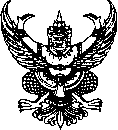 ส่วนราชการ                                        ที่   	วันที่     เรื่อง   ขอส่งเอกสารประกอบการสอน/เอกสารคำสอน แก้ไขตามข้อเสนอแนะของคณะอนุกรรมการประเมิน          ผลการสอน (ผู้ทรงคุณวุฒิภายนอก)เรียน	คณบดีคณะวิทยาศาสตร์และเทคโนโลยีการเกษตร ผ่าน รองคณบดี ........  ผ่าน หัวหน้าสาขา..............		อ้างถึงบันทึกข้อความที่ อว ๐๖๕๔.๐๓(วก)/...............  ลงวันที่ ................  เรื่อง แจ้งผลการประเมินเอกสารประกอบการสอน รายวิชา “..................”   ซึ่งขอให้ดิฉัน/กระผม ....................  ผู้ยื่นขอกำหนดตำแหน่งผู้ช่วยศาสตราจารย์/รองศาสตราจารย์  ในสาขาวิชา..................... (รหัส .............)  แก้ไขเอกสารประกอบการสอน/เอกสารคำสอน ตามที่คณะอนุกรรมการประเมินผลการสอน (ผู้ทรงคุณวุฒิภายนอก) เสนอแนะ นั้นบัดนี้ดิฉัน/กระผม ได้ดำเนินการแก้ไขเป็นที่เรียบร้อยแล้ว จึงขอจัดส่งเอกสารประกอบการสอน/เอกสารคำสอน รายวิชา “.....................” จำนวน ๑ เล่ม ให้กับคณะวิทยาศาสตร์และเทคโนโลยีการเกษตร เพื่อดำเนินการในส่วนที่เกี่ยวข้องต่อไปจึงเรียนมาเพื่อโปรดทราบและพิจารณา(นาง/นางสาว/นาย/ผู้ช่วยศาสตราจารย์...............................................)ผู้ยื่นขอกำหนดตำแหน่งผู้ช่วยศาสตราจารย์/รองศาสตราจารย์การปรับปรุงแก้ไขเล่มเอกสารประกอบการสอน รายวิชา “แคลคูลัส ๑ สำหรับวิศวกร”  ตามข้อเสนอแนะของคณะอนุกรรมการประเมินผลการสอน (ผู้ทรงคุณวุฒิภายนอก) **************************ข้อเสนอแนะจากคณะอนุกรรมการประเมินผลการสอนปรับปรุงแก้ไขตามข้อเสนอแนะ